Technology Policy  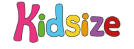 At Kidsize Club we use a variety of technological devices to encourage play and learning.  The technology devices we use at Kidsize Club are as follows:  • Gaming Consoles: Xbox, Playstation and Nintendo Wii - these consoles are for 2-4 players (not for solo play), depending on the game and size of group children will  get between 10 - 20 minutes of play before somebody else gets a turn. We only play multiplayer games that have the appropriate age rating. Play on the consoles will be supervised by a staff member at all times.  • Nintendo DS - children can choose the Nintendo DS as part of free choice play. On days when  the Wii is out the DS devices will not be used. Only games with the appropriate age rating will  be played. There are 5 Nintendo DS consoles available to play. The children will take turns and get a maximum of 30 minutes on the DS. • Apple iPad - we use an iPad at club to take photos and videos. Children can also use the iPad  to do research for their homework or for Kidsize termly topic. The iPad can also be used to  watch videos or programmes on Kids Youtube. On the iPad we have parental settings on so that  children can only access appropriate content. Any inappropriate content is blocked. • Laptop - the laptop can be used for homework, research or educational games and videos.  Laptop usage is monitored by staff and parental settings are on so inappropriate content is  blocked. • TV/Projector - On the TV we show U and PG rated movies and on the projector we show U and PG rated films  and tv programmes as well as YouTube. We use YouTube for educational videos, yoga, dancing  tutorials and more.  If a parent would prefer their child not to watch PG rated films they should let us know and we will add this to the child’s personal plan.At each session after a child has used the iPad or laptop, a staff member will check the history to  see what the child has been researching. If the child has attempted to search any inappropriate  words a staff member will speak to them about appropriate internet use and their parents will be  informed at pick up. If a child repeatedly searches for inappropriate terminology on the iPad or laptop, they may receive a  ban from using these devices in order to keep them safe.  On the iPad and laptop children will not have access to any social media or messaging  applications.  Updated: 14/07/2020       By: Jenna Millar Reviewed: 15/08/2021 By: Jenna MillarReviewed: 20/09/2022 By: Jenna MillarUpdated: 28/08/2023       By: Jenna Millar 